ZAŁĄCZNIKI  do zamówienia nie stanowią oferty w oryginalnych rozmiarach, jedynie jako materiał pomocniczy – poglądowy przy realizacji – OPRACOWANIU do zamówienia. Państwa OFERTA będzie zawierała (powinna) rysunki – schematy, np. („w krzywych”, inne), co pozwoli na precyzyjne wyeksponowanie nazwy Naszego Wydziału wraz z Logiem oraz elementów im towarzyszących. Po otrzymaniu propozycji, dopracowujemy szczegóły lub inne elementy Państwa oferty wraz z opisem.Załącznik do poz. nr 1. 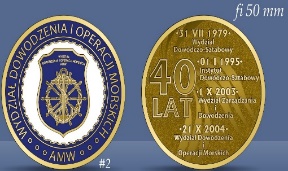 Załącznik do poz. nr 2.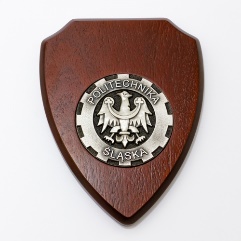 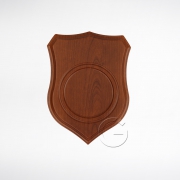 Załącznik do poz. nr 3.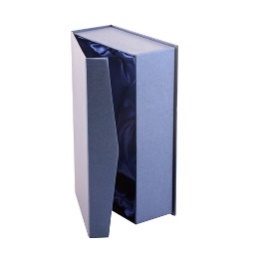 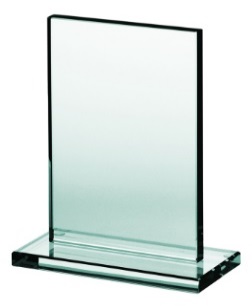 Załącznik do poz. nr 4.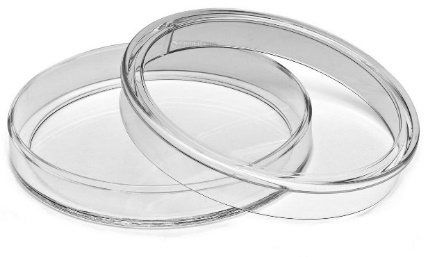     Załącznik do poz. nr 5.                                    Załącznik do poz. nr 6 .                                  Załącznik do poz. nr 7.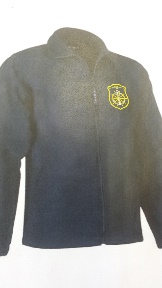 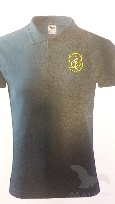 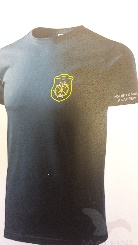 Załącznik do poz. nr 8.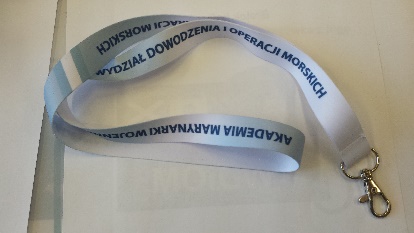 Załącznik do poz. nr 9.                                                                                     Załącznik do pozycji nr 10.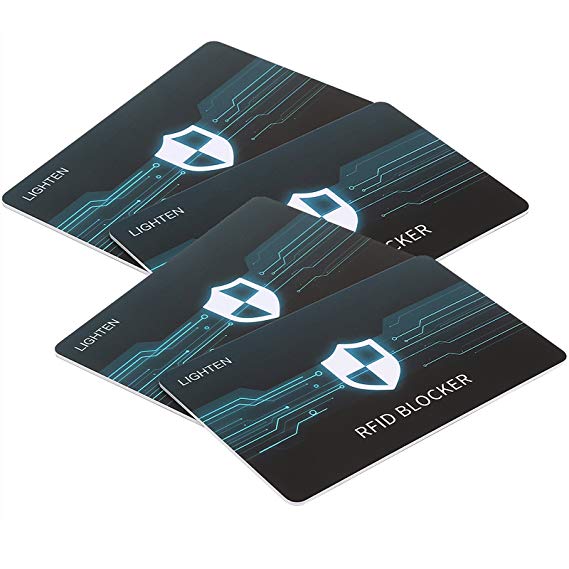 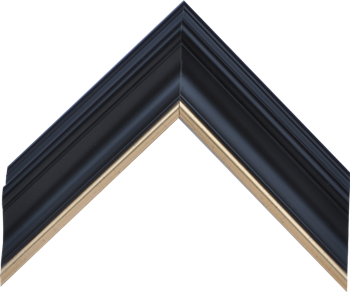 Załącznik do pozycji nr 11.                                                    Załącznik do pozycji nr 12.                                 Załącznik do pozycji nr 13.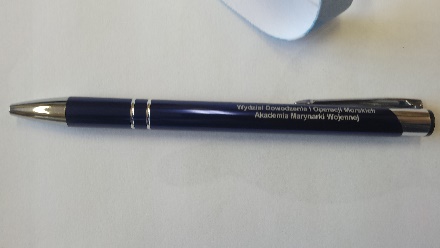 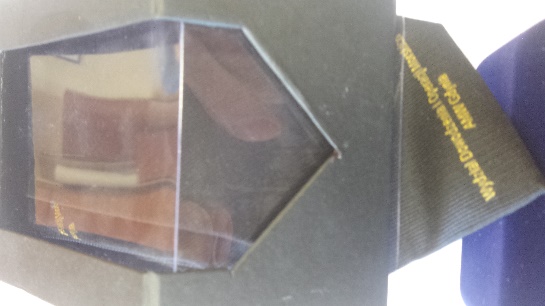 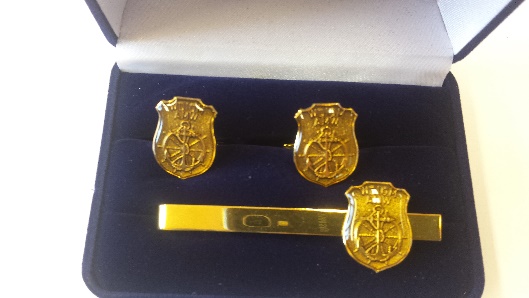 Załącznik do pozycji nr 14.                       Załącznik do pozycji nr 15.                                           Załącznik do pozycji nr 16.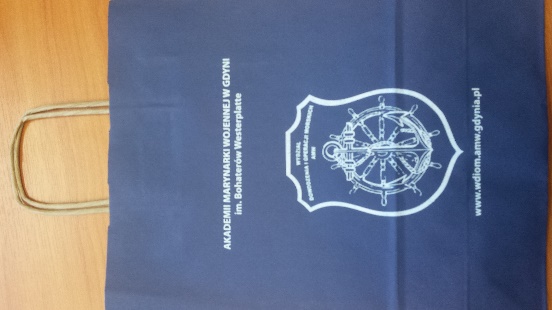 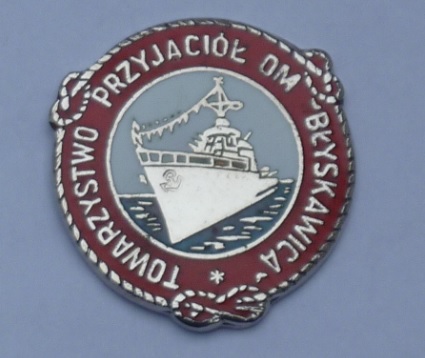 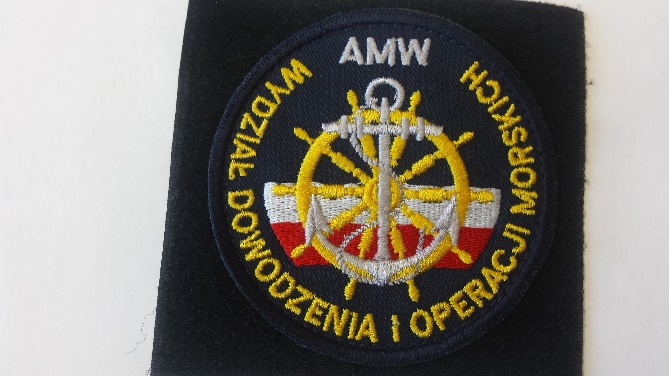 Załącznik do pozycji nr 17.        Załącznik do pozycji nr 18.                   Załącznik do pozycji nr 19. Poprawny zapis wg MKS -u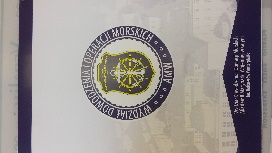 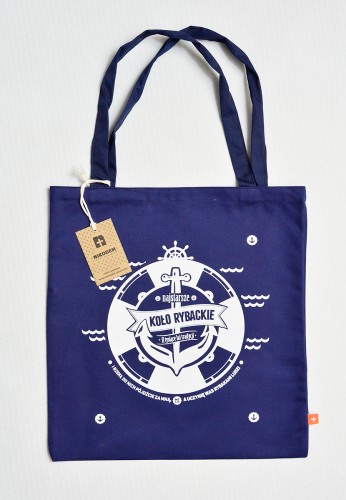 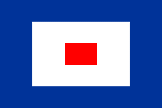 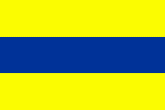 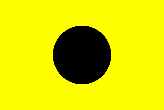 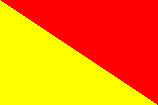 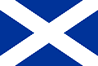 Załącznik do pozycji nr 19. Opis A-dolny ( górny nr 19).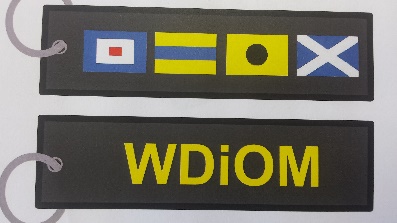        Załącznik do pozycji nr 20.                    Załącznik do pozycji nr 21.                          Załącznik do pozycji nr 22.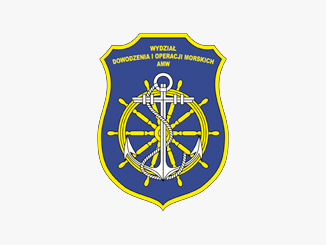 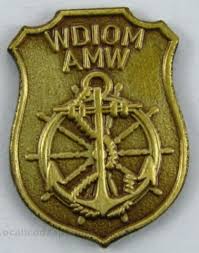 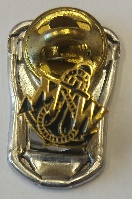 Lp.Nazwa materiałuIlość/
LiczbaDodatkowe informacjePrzed realizacja n/w materiałów – projekty znakowania na materiałach do ustalenia i wglądu zamawiającego (korekty)Cena jednostkowaWartość nettoWartość brutto1Medal okolicznościowy250 szt.Medal okolicznościowy WDiOM 
o średnicy 50 mm wykonany w metalu malowany metodą stemplową2Deska pod medal150 szt.Tarcza drewniana, frezowana pod medal, o średnicy 50 mm,Kolor brązowy (według wzoru)3Statuetka okolicznościowa10 szt.Szklana statuetka 15 cm  wraz z pudełkiem i herbem WDiOM-u4Kapsel do medalu (coin)250 szt.Kapsel plastikowy do ochrony medalu okolicznościowego o średnicy wewnętrznej 51 mm5Polar20 szt.Kolor granatowy, materiał poliester 100%, gramatura 400g, naszywka z logo WDiOM po lewej stronie na wysokości piersi – rozmiary od M do XXL, kołnierz stójka6Koszulka polo50 szt.Kolor granatowy, gramatura 200g, materiał bawełna 100%, naszywka 
z logo WDiOM po lewej stronie na wysokości piersi – rozmiary od M do XXL7T-shirt50 szt.Kolor granatowy, gramatura 200g, materiał 100 % bawełna, naszywka 
z logo WDiOM po lewej stronie na wysokości piersi – rozmiary od M do XXL8Smycz dwustronna300 szt.Długość smyczy 55 cm;szerokość 2 cm plus karabińczyk na klucze; na pasku smyczy napis: Akademia Marynarki Wojennej (drukowane litery) a z drugiej: Wydział Dowodzenia i Operacji Morskich (drukowane litery)kolor smyczy zewnętrzny: cieniowany – biel i błękit (biel przechodząca w błękit); kolor smyczy wewnętrzny: biały9Karta blocker RFID250 szt.Wymiary: 85,60mm/54 mm, grubość 0,8-0,9 mm, materiał PVC;Kolor karty: granatowyNa karcie nadruk: Wydział Dowodzenia 
i operacji Morskich (litery drukowane) 
na dole /wyśrodkowane;Na środku: logo WDiOM10Ramka ekspozycyjna50 szt.Ramka ekspozycyjna do powieszenia czarno-złota 
z szybką oraz granatowym wypełnieniem;Wymiary: 14*16 cm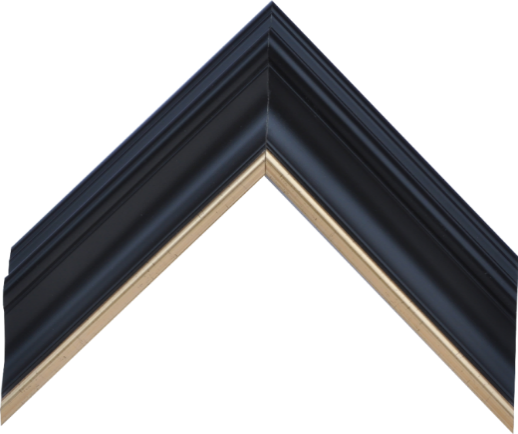 11Długopisy aluminiowe500 szt.Gruby długopis metalowy kolor niebieski: wymiary 145 mm x 10 mm grubości, materiał aluminium, znakowanie – napis Wydział Dowodzenia i Operacji Morskich – laserowo w jednym miejscu12Krawat200 szt.Jedwabny z haftowanym na dole napisem Wydział Dowodzenia i Operacji Morskich (po prawej stronie), kolor napisu: złoty;kolor krawatu: granatowy13Zestaw spinek + etui do każdego zestawu100 szt.Spinki metalowe 2 szt. wraz z krawatówką zapinaną na tzw. klamerkę ze znakiem – logo Wydziału Dowodzenia i Operacji Morskich, „wtopione” w spinkę  kolor – złoty/imitacja bursztynu14Torba papierowa300 szt. Wymiary: 28 cm (podstawa) x 38 cm (wysokość) x 12 cm (szerokość); (mieszcząca A4)Kolor torby: granatowyUchwyt skręcany papierowyNadruk jednostronnyNadruk na torbie: u góry/wyśrodkowane: Wydział Dowodzenia i Operacji Morskich Akademia Marynarki Wojennej w Gdyni (jedno pod drugim);Na środku: logo WDiOM – wymiary 9 cm szer. /12 cm wysokośćNa dole/wyśrodkowany: adres strony internetowej  AMWKolor nadruku biały15 Torba papierowa200 szt.Wymiary: 28 cm (podstawa) x 38 cm (wysokość) x 12 cm (szerokość);(mieszcząca A4)Kolor torby: granatowyUchwyt skręcany papierowyNadruk dwustronny, Kolor nadruku białyNadruk na 1 stronie: 
u góry/wyśrodkowane: Wydział Dowodzenia i Operacji Morskich Akademia Marynarki Wojennej w Gdyni (jedno pod drugim);Na środku: logo WDiOM – wymiary 9 cm szer. /12 cm wysokośćDruga strona logo: Towarzystwa Przyjaciół OM BłyskawicaNa dole/wyśrodkowany: adres strony internetowej  AMW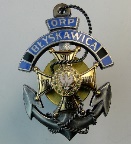 16Naszywka na rękaw200 szt.Koło z logo Wydział Dowodzenia 
i Operacji Morskich haftowanym na podkładzie rzepu przypinanego do materiału w kształcie kwadratu, przyszycie do munduru (według wzoru)Wymiary: średnica 8 cm17Notes konferencyjny500 szt.Format bloczku A4Okładka twardaKartki klejone po 100 sztuk, białe z przeszyciem logo WDiOM;Nadruk na okładce: na środku logo WDiOM, na dole napis Akademia Marynarki Wojennej w Gdyni im. Bohaterów WesterplatteU góry: pas granatowy: 2 cmU dołu: 3 cm i napis Akademia Marynarki Wojennej w Gdyni im. Bohaterów Westerplatte18Torba ekologiczna100 szt.Torba materiałowa (ekologiczna), materiał: bawełna (drelich)Wymiary: szerokość 38 cm, wysokość 41 cm, długość rączek 2*70 cmKolor torby: granatowyNa torbie nadruk:Na środku logo WDiOMNa dole napis /wyśrodkowany: Akademia Marynarki Wojennej w Gdyniim. Bohaterów Westerplattekolor nadruku: biały19Brelok do kluczy200 szt.Brelok granatowy  z napisem dwustronnym:Na 1 stronie napis: Wydział Dowodzenia 
i Operacji Morskich, kolor napisu złoty Na drugiej stronie: napis WDiOM 
wg. tabeli MKS-u haftowany długość: 95 mm/ szer: 25 mm z kółkiem metalowym do kluczy fi:-15mm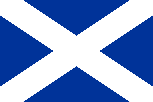   WHISKEY    DELTA            INDIA       OSKAR          MIKE20Znak WDiOM100 szt.Metalowy odlew herbu WDiOM-u 
o wymiarach: 90 x 70 mm (wys. x szer.)21Odznaka na klapę100 szt.Pin metalowy herbu WDiOM-u  przyczepiany na zaczep do klapy,
 np. marynarki Wymiary: 20 x 15 mm 
(wysokość x szerokość)22Miniaturka odznaki MW100 szt.Pin metalowy Marynarki Wojennej wykonany (kotwica wpleciona w literki MW)  przyczepiany na zaczep do klapy, 
np. marynarkiWymiary: 12 x 12 mm
(wysokość x szerokość)